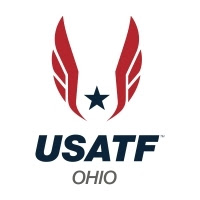 USA TRACK & FIELDOHIO ASSOCIATION SEMI ANNUAL MEETINGSUNDAY September 11, 202212:00PM TO 3:00PMGROVE CITY, OHIOAGENDAGeneral Meeting Called to Order 12:00 noonMinutes from Prior MeetingTreasurer’s ReportMembership ReportCommittee ReportsYouthRacewalkMastersMen and Women Track and FieldLDROfficialsWeb MasterCommunicationOld BusinessOfficer ElectionsRecruitment of New OfficialsNew Member’s/ClubGrow to Impact LoanItems Voted on at Board MeetingNew BusinessAllocation for Prize Money for LDRAnnual Meeting DelegatesNominating CommitteeNational Award NominationsOfficials Clothing Website